


Name: ________________________________________Answer each question below.How does the spirit of the game apply to Roundnet play and practice?Who is responsible for ensuring the spirt of the game is upheld?What if your teammate does not adhere to the spirit of the game?What experiences did you have today that can be used as evidence to support your ideas about the spirit of the game? Elaborate on each experience.(Write this answer on the back of this sheet.)- - - - - - - - - - - - - - - - - - - - - - - - - - - - - - - - - - - - - - - - - - - - 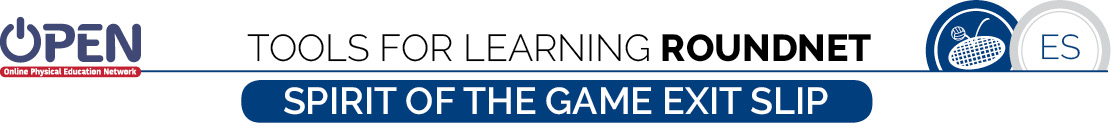 


Name: ________________________________________Answer each question below.How does the spirit of the game apply to Roundnet play and practice?Who is responsible for ensuring the spirt of the game is upheld?What if your teammate does not adhere to the spirit of the game?What experiences did you have today that can be used as evidence to support your ideas about the spirit of the game? Elaborate on each experience.(Write this answer on the back of this sheet.)